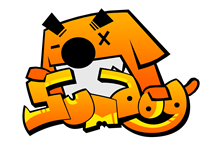 Dear Parent/Carer,We have just started using a new mathematics website in our classroom called Sumdog (http://www.sumdog.com).  On Sumdog, students can play games to practice hundreds of topics.  I have already created an account for your child, and I hope that you will help them log in and use the website at home.  Their account information is stuck in the front of their planner. They should log into their account from the Sumdog main page.  Once they have done this, they will automatically be taken to the student homepage.They can select a topic by clicking on the green box on the left hand side of the screen. The games will then ask them questions based on the topic selected. If no topics have been selected, Sumdog will learn from their answers and adapt the questions to suit their level. I hope you and your child will enjoy using this new resource!Key Stage One Team 